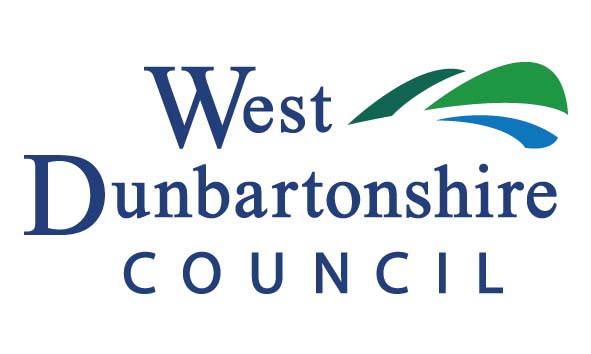 Housing Application Form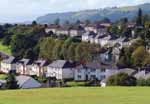 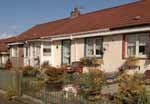 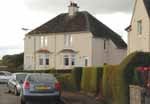 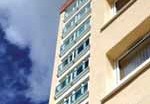 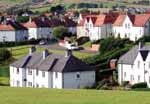 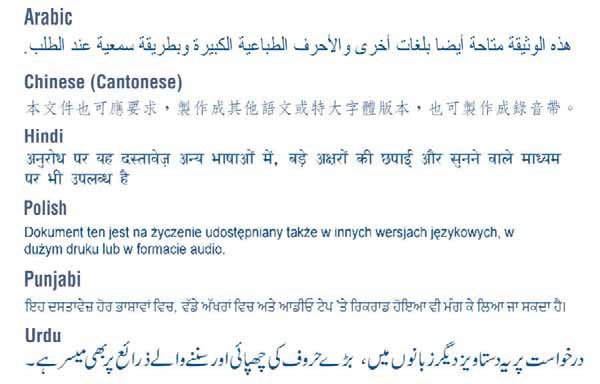 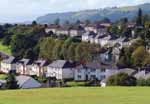 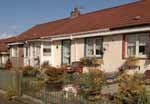 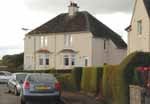 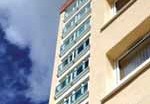 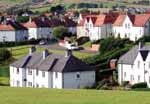 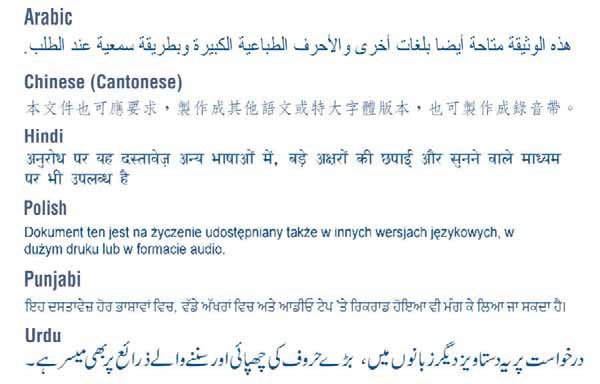 This document is available in other formats such as audio tape, CD, Braille and in large print. It can also be made available in other languages on request. Please contact 01389 737000About the ApplicationYou can apply for housing with West Dunbartonshire Council by filling in this application. Please read our Housing Application Guide before you start to fill in this form. Please answer every question and give as much information so we can assess your application correctly.This sign              means that you have to give us proof of your answer. Page 14 of the form lists the types of proof that we need from you.Who can apply for housing?You can apply for housing if you are 16 or over. You can apply on your own or you can apply with other people. If you are looking for housing with a joint applicant and you don’t live together at the moment please fill in all the joint applicant questions.Help to complete the formWe can assist you complete a housing application and provide information and advice on housing options. Our stock varies across areas and our application pack includes information on where and how many different property types we have. Stock information, application forms and copies of our Allocation Policy are also available on the Council’s website www.west-dunbarton.gov.uk. If you would like further information please contact the Council’s Contact Centre on 01389 738282 or contact our Allocation teams on the following numbers:Alexandria –  (01389) 737541 or text 07909890729Dumbarton – (01389) 737544/7504 Clydebank –  (0141) 951 7900/7906 or text 07747780572 	Completed Application forms can be posted to:Housing Operations Team Alexandria –  Council Office, 17 Mitchell Way, Alexandria, G83 0LWHousing Operations Team Dumbarton – Council Office, 16 Church Street, Dumbarton, G82 1QLHousing Operations Team Clydebank –  Council Office, Aurora House, Clydebank, G81 1TG      Or you can call into the Councils one stop shop at:Clydebank Town Centre Office, 10 Sylvania Way South, Clydebank, G81 1EAHousing Operations Hub, 17 Mitchell Way, Alexandria, G83 0LWYou can also email us at allocations@west-dunbarton.gov.ukWe can also provide private interview facilities and translation services should this be required.Data Protection Act 1998Information used on this form may be recorded on computers and used for other Local Authority purposes. The information is stored and used under the Data Protection Act 1998.Applicant details 	Asylum and Immigration                                    For Non-UK Citizens, Under the terms of the Housing Scotland Act 2001 and the Asylum and Immigration Act 1999, West Dunbartonshire Council must establish whether a person qualifies for help with public funds. This includes any entitlement to housing.Management of Offenders (Scotland) Act 2005Anti-Social BehaviourRent ArrearsRelationships to staff and Elected MembersDetails of your present housing circumstances 	Please state your main reasons for applying                                        Which box best describes your present housing situation       How long have you lived at this address?What type of property do you live in now? If you are a tenant of a private landlord or housing association, please tell us the name, address and contact number of your landlord.  If you live in a tied tenancy when do you have to leave?  Are you leaving the Armed Forces? 	Yes           NoUse of bedrooms in your current addressPlease list all of the people living with you (the main applicant) now and where they sleepif joint applicant resides at a different address Please list all of the people living with joint applicant now and where they sleep Please list all of the people to be housed with you as part of this applicationIs anyone on your application expecting a baby? 	Yes           NoDo you, or anyone to be housed with you, have access arrangements for  dependent children?	Yes           NoHow often do they stay overnight? Are any children who are to be housed with you physicallydisabled and do they require their own bedroom?	How many bedrooms would you prefer                                            Total number(Refer to Application guidance for eligibility criteria)Does your, or the joint applicants, accommodation lack facilities?Do you, or the joint applicant, currently share facilities with anyone other than the people being housed with you?Do you, or anyone to be housed with you, have an assistance dog? (guide or hearing dog)                               Yes           No	Applicants with non assistance dogs will not be offered multi storey propertiesAre you applying to move house from one town within the WDC area to another or moving from outwith WDC to be nearer a family member/social network to give or receive support?Yes           NoPlease provide details of who will be supporting you or conversely who you will be supportingAre you, or anyone to be housed with you, applying for housing to be closer to your place of work?Yes           NoIf yes, please provide details of your place of work including current distanceDo you or anyone who is to be housed with you have a disability or a	    Yes	    Nomedical condition which is made worse by your present housing situation?If yes, a separate medical assessment form can be requestedDo you, or anyone to be housed with you have an Occupational Therapist, Social Worker	      or other worker?			Yes           NoDo you feel you need extra help to cope with a home of your own?None at all                           Some advice & assistance	  Long-term supportPostponing this ApplicationIf you do not want to be considered for a house straight away, we can put your application on hold.  If so, please give a date from when you would like to be considered.  Please note this option is not available to applicants with a medical award.On hold Until (date)                                                  ReasonHousing Associations 	The Council has nomination agreements with local Housing Associations, where we are able to nominate applicants on our housing list for vacant properties that they may have.If you are interested in being considered for a house or flat from a Housing Association please tick √ the Housing Association(s) you wish to be nominated to. See page 15 for contact details to apply direct.Accommodation History 	Please list ALL previous addresses in the past 5 years(State Tenure: Lodger / living with Parents (L), Owner (O). If Tenant please advise if HousingAssociation (HA) or private let (PL)Please list ALL previous addresses in the past 5 years of any joint applicant/partner/anyone living in household over 16 years of age, if different from your own (State Tenure: Lodger / living with Parents (L), Owner (O). If Tenant please advise if Housing Association (HA) or private let (PL)Equal Opportunities                                                                                    In West Dunbartonshire Council we want to make sure that all our customers have equal and fair access to services. One of the ways we can do this is by monitoring who uses our services. We can then identify whether any particular group of people are being discriminated against in access to opportunities and servicesIf you have ticked ‘other’ please specify Ethnicity	Your Housing Choice within West Dunbartonshire Council                                                                                    You can choose any AREA within WDC. Please tick √ box(es) for AREAS you would accept.Clydebank** Village Centre and Freelands are located in Old KilpatrickDumbartonVale of LevenPlease tick √ box(es) for PROPERTY TYPES you would accept.* Property types in Dumbarton only                                       ** Property types in Clydebank only Checklist and Declaration                                                                                   Where there is a            sign we need you to provide information. The checklist below provides details of what we need. Please let us know if you are providing the information along with the form by ticking the relevant sectionsDeclaration•	I/We declare that the information given on this form is correct•	I/We understand that if I/we have given false information our application will be suspended•	I/We may also lose any home you may have offered me/us•	I/We will tell the local Housing Office immediately if there is any change of circumstance•	I/We give permission for the Council to obtain any information they require from my/our present or previous landlord or other agenciesSignature of applicant	DateSignature of joint applicant	DateSignature of any members	Dateof household over 16	 Other Housing Options                                                                                  Community Based Housing AssociationsBellsmyre Housing Association, 		16 Merkins Avenue, Bellsmyre 			Tel: 01389 765179Cordale Housing Association, 		1 Redrow, Renton					Tel: 01389 721216Clydebank Housing Association, 		77-83 Kilbowie Road, Clydebank		Tel: 0141 941 1044Dalmuir Park Housing Association,  	631 Dumbarton Road, Clydebank		Tel: 0141 952 2447Dunbritton Housing Association,		1st Floor, 32 High Street, Dumbarton		Tel: 01389 761486Faifley Housing Association,			SKYPOINT, Lennox Drive, Faifley		Tel: 01389 877924Knowes Housing Association,		10 Field Road, Faifley				Tel: 01389 877752Trafalgar Housing Association		430/a Dumbarton Road, Clydebank		Tel: 0414 952 4676Specialist Housing AssociationsBield Housing Association,			7 Eagle St,Glasgow					Tel: 0141 270 7200Lorretto Housing Association,		170 Crown Street, Glasgow			Tel: 0141 420 7950	Trust Housing Association,			345 Govan Road, Glasgow			Tel: 0141 227 1994Margaret Blackwood Housing Ass,	1 Belses Garden, Cardonald			Tel: 01410883 4477Cairn Housing Association,			15 North Claremont Street, Glasgow		Tel: 0141 353 1944National Housing AssociationCube Housing Association,			70 Glenfinnan Road, Wyndford			Tel: 0845 250 7966Link Housing Association,			Callendar Business Par, Falkirk			Tel: 0845 1400100Private SectorHomes to rent are available throughout the area from private landlords and letting agents and can be found in a number of ways such as local newspapers, online websites and through word of mouth.West Dunbartonshire Council have a new, quick and easy way of finding private rented accommodation in the area. Visit www.West.DunbartonshireHomefinder.co.uk for available propertiesand receive alerts about new properties that match your requirements. You can also get advice and information about renting accommodation including your rights as a tenant, what to look for when you view a property and how to stay safe in the home.   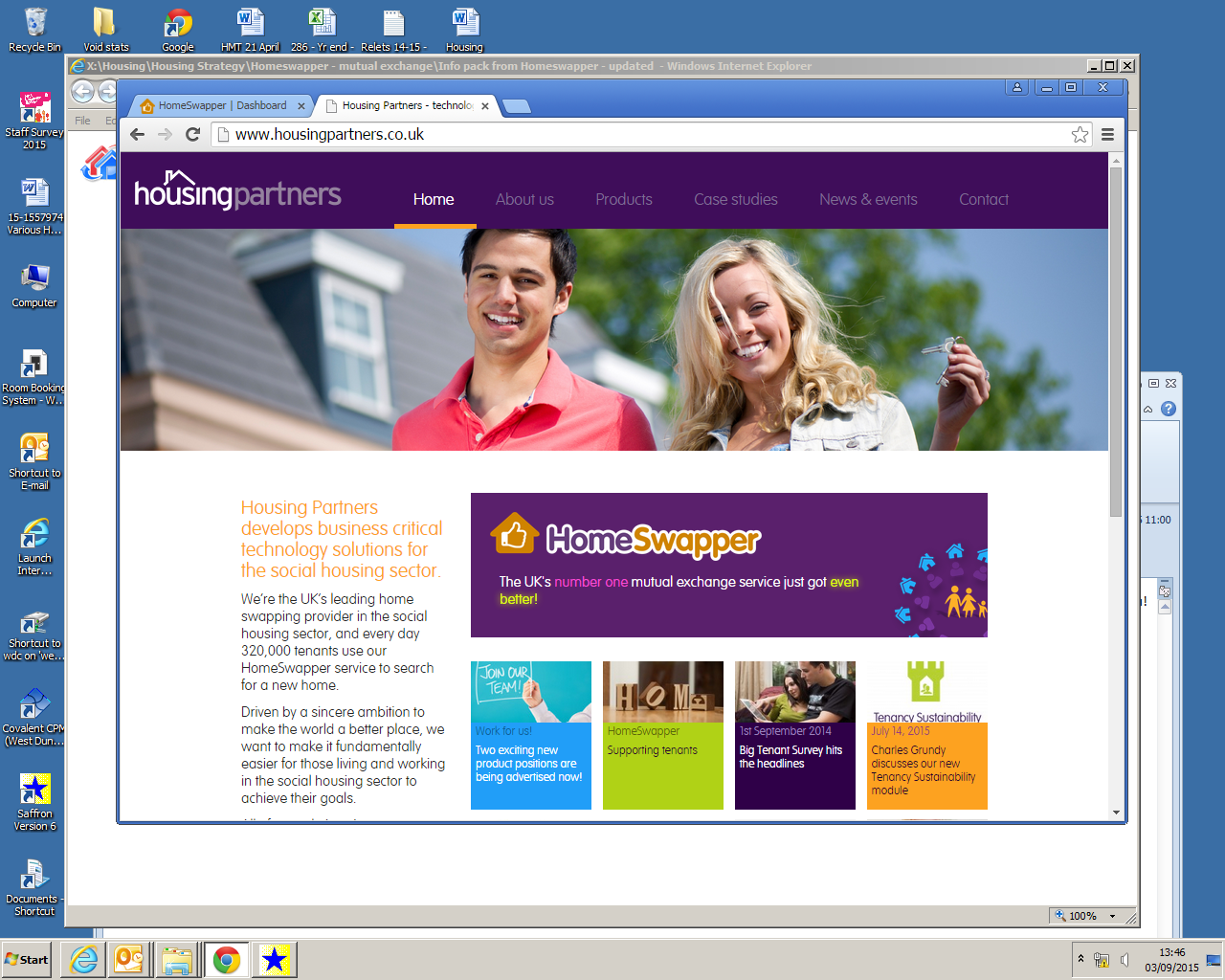 HomeSwapper              WDC is pleased to announce that it has signed up to the UK’s leading mutual exchange service – HomeSwapper.  If you are a tenant you are able to use this service for FREE to help you find a new home.A mutual exchange or swap not only offers you a better choice for finding a new home it is a quicker option than waiting for a move on our transfer list.  Visit the website and find out more about HomeSwapper at  www.HomeSwapper.co.uk or ask a member of staff when you visit the Area Housing OfficeOffice Use OnlyOfficer Comments/Verification attached:Further verification checks to be carried out:	Yes	NoIf no, reasons why: 	Additional verification requested:	Date Sent:	Date Received:Current Tenancy Address:  	Start Date:  	End Date:  	Ref To:  	 Date sent:  	Date received:  	 Satisfactory Yes/NoUnsatisfactory tenancy reference received - discussed with Senior	Yes/NoArrears:  	 Recharges:  	Arrangement made: Yes/No Maintained: Yes/NoPrevious Tenancy Address:  	Start Date:  	End Date:  	Ref To:  	 Date sent:  	Date received:  	 Satisfactory Yes/NoUnsatisfactory tenancy reference received - discussed with Senior	Yes/NoArrears:  	 Recharges:  	Arrangement made: Yes/No Maintained: Yes/NoNationality checked: Yes	No	NOPFROP checked:	Yes	NoASBO spreadsheet checked: Yes	NoMedical Application: Provided / Completed / NAStaff Signature: 	Completed: 	Application suspended: Yes	No	If yes reasons:  	Application deferred:	Yes	No	If yes reasons:  	Authorised by: 	 Date:                                                             Applicant                              Joint applicant                                                             Applicant                              Joint applicant                                                             Applicant                              Joint applicant                                                             Applicant                              Joint applicant                                                             Applicant                              Joint applicant                                                             Applicant                              Joint applicant                                                             Applicant                              Joint applicant                                                             Applicant                              Joint applicant                                                             Applicant                              Joint applicant                                                             Applicant                              Joint applicant                                                             Applicant                              Joint applicantTitle : Mr/Mrs/Ms/MissFirst nameSurnameDate of BirthSex: M/FAddress inc postcodeTel No: Home/MobileEmail AddressAddress we can write to you(if different from above)How would you prefer us to contact you? e.g phone,emailNational insurance numberRelationship to applicantPlease state your first languageIf we contact you do you require an interpreter?If we contact you do you require an interpreter?YesNoYesNoPlease √ tick if you require information in another formatLarge printYesNoLarge printYesNoPlease √ tick if you require information in another formatBrailleYesNoBrailleYesNoPlease √ tick if you require information in another formatTapeYesNoTapeYesNo   Are you or anyone applying for housing a Non UK citizen under immigration control?YesNoAre there conditions or limits to your permission to stay in the UK?YesNoIf Yes, please give detailsIf Yes, please give detailsIf Yes, please give detailsIf Yes, please give detailsIf Yes, please give detailsAre you or anyone to be housed with you, required to register with the Police under the Sex Offenders Act 1997 and Sexual Offences Act 2003?YesNoIf Yes, you are obliged to provide detailsIf Yes, you are obliged to provide detailsIf Yes, you are obliged to provide detailsIf Yes, you are obliged to provide detailsIf Yes, you are obliged to provide detailsHas anyone ever taken action against you or anyone to be housed with you for anti-social behaviour? i.e. Police,Housing Associationor Private Landlord YesNoIf Yes, was court action taken?If Yes, was court action taken?If Yes, was court action taken?If Yes, was court action taken?If Yes, was court action taken?Were you issued with a written warning, a notice of proceedings or any other formal notice in relation to your previous tenancy?YesNoAre you or anyone applying with you subject to an Anti-Social Behaviour Order (ASBO) or been evicted for Anti-Social Behaviour?YesNoIf Yes, please give detailsIf Yes, please give detailsIf Yes, please give detailsIf Yes, please give detailsIf Yes, please give detailsHave you, or anyone who will be housed with you, been evicted from a previous Housing Association or Local Authority tenancy because of rent arrears?YesNoIf Yes, please provide details of the amount of arrears, the date you were evicted and the name of the landlord.If Yes, please provide details of the amount of arrears, the date you were evicted and the name of the landlord.If Yes, please provide details of the amount of arrears, the date you were evicted and the name of the landlord.If Yes, please provide details of the amount of arrears, the date you were evicted and the name of the landlord.If Yes, please provide details of the amount of arrears, the date you were evicted and the name of the landlord.Are you, or anyone who will be housed with you, an employee of West Dunbartonshire Council, or related to a Councillor or employee of West Dunbartonshire Council?YesNoIf Yes, please give detailsIf Yes, please give detailsIf Yes, please give detailsIf Yes, please give detailsIf Yes, please give detailsPlease√ tick one box for each applicantCodes (office use only)ApplicantJoint ApplicantNeed a smaller houseUOCNeed a bigger houseOVCMoving in with partnerMIPLeaving family homeWOHEnd of leaseEOLEviction orderEVOLosing tied accommodationLTAGranted leave to remain in countryGLRTo be closer to workEMPMedical reasonsMEDRelationship breakdownRBDTo give or receive supportSUPWant a different house typeTYPHomelessHOMWant to move to WDC areaWDCOther, Please specifyARE YOU HOMELESS OR COULD BE HOMELESS IN THE NEXT 2 MONTHS?       ARE YOU HOMELESS OR COULD BE HOMELESS IN THE NEXT 2 MONTHS?       ARE YOU HOMELESS OR COULD BE HOMELESS IN THE NEXT 2 MONTHS?       ARE YOU HOMELESS OR COULD BE HOMELESS IN THE NEXT 2 MONTHS?       ARE YOU HOMELESS OR COULD BE HOMELESS IN THE NEXT 2 MONTHS?       1. Have you currently applied to the Homeless Section?YesNo2. Will you be Homeless within the next 2 months?YesNoIf you have answered Yes to question 2, you will be referred to ourHousing Options and Prevention TeamIf you have answered Yes to question 2, you will be referred to ourHousing Options and Prevention TeamIf you have answered Yes to question 2, you will be referred to ourHousing Options and Prevention TeamIf you have answered Yes to question 2, you will be referred to ourHousing Options and Prevention TeamIf you have answered Yes to question 2, you will be referred to ourHousing Options and Prevention TeamPlease√ tick one box for each applicantCodes (office use only)ApplicantJoint ApplicantLiving with parentsLWPIn bed & breakfast accommodationBBOwner occupierOOCWDC Council tenantWDCTenant of another CouncilLATPrivate letPSLLiving with friends/familyLODIn a tied accommodationWTTHousing Association tenant outwith WDC areaHASHousing Association tenant within WDCWDAIn prisonPRIHomeless, no fixed abodeNFAHostel, refuge/institutionHRILiving in a caravanCDWPlease complete for each applicantApplicant   Joint ApplicantDate from?Please√ tick one box for each applicantcodeAJ/AcodeAJ/ADetached HouseDHLower four in blockLFSemi Detached HouseSDUpper four in blockUFEnd Terraced HouseETMaisonette lowerMLDetached BungalowDBMaisonette UpperMUSemi BungalowSBUSheltered house lowerSLEnd  BungalowEBUSheltered house upperSUMid BungalowMBUGround floor MSFMSGGround floor flat in closeTFL1-5 floor MSFMSL1st floor flat in closeTFM6-10 floor MSFMSM2nd/3rd floor flat in closeTFU11 floor & above MSFMSUOne apartment flatOAFMini Multi lowerMMLBedsitBSTMini Multi middleMMMGypsy Travellers siteGTSMini Multi upperMMUUpper duplex flat DFULower Multi shelteredLMSLower duplex flatDGFMiddle Multi shelteredMMSNo settled accommodationNFAUpper Multi shelteredUMSPlease complete for each applicantApplicantJoint ApplicantCurrent Landlords address and contact numberPlease complete for each applicantApplicantJoint ApplicantDate you have to leavePlease complete for each applicantApplicantJoint ApplicantDate of dischargePlease complete for each applicantApplicantJoint ApplicantHow many bedrooms are there in your current property?Total         _____Total         _____How many bedrooms does your current household have use of?Total         _____Total         _____Full NameSexDate of BirthRelationship to youBedroom      use    ApplicantFull NameSexDate of BirthRelationship to youBedroom      use    Joint ApplicantFull NameSexDate of BirthRelationship NameExpected due date    ____/____/____NameSexDate of BirthPermanent addressNumber of NightsIf yes, please name themApplicantApplicantApplicantApplicantJoint ApplicantJoint ApplicantJoint ApplicantJoint ApplicantCookingYesNoYesNoBath/showerYesNoYesNoApplicantApplicantApplicantApplicantJoint ApplicantJoint ApplicantJoint ApplicantJoint ApplicantCookingYesNoYesNoBath/showerYesNoYesNoIf yes, please name themName & AddressReasons for giving or receiving supportName & Address of your Employer including postcodePlease tell us how far away you live from your workplace (must be 30 miles away to qualify)Number of Miles ______________________Cube HA01Link HA06Dunbritton HA11Trafalgar HA02Bellsmyre HA07Faifley HA12Clydebank HA03Knowes HA08Bield HA13Cordale HA04Dalmuir Park HA09Cairn HA14Trust HA05Margaret Blackwood HA10Loretto HA15PreviousAddressesLandlord DetailsDateFromDateToReason forleavingWere youthe tenantTenureYes/NoYes/NoYes/NoYes/NoYes/NoPreviousAddressesLandlord DetailsDateFromDateToReason forleavingWere you the tenantTenureYes/NoYes/NoYes/NoYes/NoYes/NoYes/NoWhite: ScottishA01J01White: Other BritishA02J02White: IrishA03J03White: OtherA04J04Black, Black Scottish, Black British: AfricanA05J05Black, Black Scottish, Black British: CaribbeanA06J06Black, Black Scottish, Black British: OtherA07J07Asian, Asian Scottish, Asian British: IndianA08J08Asian, Asian Scottish, Asian British: PakistaniA09J09Asian, Asian Scottish, Asian British: BangladeshiA10J10Asian, Asian Scottish, Asian British: ChineseA11J11Asian, Asian Scottish, Asian British: OtherA12J12MixedA13J13Gypsy/TravellerA17J17OtherA14J14Refused  Prefer not to sayA16J16Do you consider yourself disabled?  please tick √ yes or no for both applicants and list any disabilities that apply.ApplicantApplicantJoint ApplicantJoint ApplicantDo you consider yourself disabled?  please tick √ yes or no for both applicants and list any disabilities that apply.YesNoYesNoPhysical impairmentWhat is your religion or belief?   please tick √ for both applicants. ApplicantJointApplicantChristianMuslimBuddhistHinduJewishSikh Prefer not to sayWhat is your sexual orientation?   please tick √ for both applicantsApplicantJointApplicantBisexualGay/LesbianHeterosexualPrefer not to sayNorth Mountblow C0001Central/Radnor Park C0008Clydebank East C0015Old Mountblow C0002Old Parkhall C0009Town Centre C0016West Dalmuir C0003North KilbowieC0010Village Centre ** C0017Central/East Dalmuir C0004Boquhanran C0011Freelands ** C0018North Drumry C0005Old Whitecrook C0012Faifley C0019South Drumry C0006Linnvale C0013Duntocher C0020East Kilbowie C0007Central Whitecrook C0014Hardgate C0021Westcliff D0001Brucehill D0009Old West Bridgend D0017Castlehill-East D0002West Bridgend (msf) D0010Overburn D0018Town Centre D0003Park Crescent D0011Doveholm D0019Townend D0004Gooseholm D0012Glenside D0020Willox Park-Sheltered D0005Bellsmyre D0013Silverton D0021Garshake D0006Bonhill Road/Crosslet D0014Milton D0022Dumbarton East D0007Highmains D0015Bowling D0008Castlehill West D0016Old Bonhill V0001O’Hare V0009Allan Crescent V0017Dalmonach V0002Ladyton V0010Burnbrae V0018Haldane V0003Braehead V0011Tontine V0019Alexandria V0004Pappert V0012Central Renton V0020Jamestown V0005RedburnV0013Riverside Estate V0021Tullichewan V0006Levenvale V0014Argyll Estate V0022Dalvait V0007RossheadV0015Gartocharn V0008Milton Estate V0016Please tell us of any particular Streets you do not want to be housed?Semi detached houseSDGypsy Travellers site*GTSGround floor multi storeyMSGEnd terrace houseETLower duplex flat **DFG1-5th floor multi storeyMSLMid terrace house  MTUpper duplex **DFU6-10 floor multi storeyMSMSemi-bungalowSBUPerson flat **PFL11th floor & above multiMSUEnd-bungalowEBUPerson house **PTHMini multi lower*MMLMid bungalowMBULower 4 in a blockLFMini multi middle*MMMGround floor flat (close)TFLUpper four in a block  UFMini multi upper*  MMU First floor flat (close)TFMMaisonette lowerMLLower multi shelteredLMSSecond or higher (close)TFUMaisonette upperMUMiddle multi shelteredMMSSheltered housing lowerSLSheltered housing upperSUUpper multi shelteredUMSBedsit (Dumbarton & Vale)BSTProofExamples of items requiredIncludedIncludedProofExamples of items requiredYesNoAddress/residency for everyone being housedProof of benefits eg JSA, Bank Statement, Driving licenceTied AccommodationLetter from Employer confirming date to leaveEnd of Private letValid Notice to QuitAsylum/ImmigrationPassport/Immigration DocumentationUnderoccupationLease document/ Home InsurancePregnancyLetter from GP, midwife or relevant document. Pregnancy record confirming expected due dateProof of birthCopy of birth certificateAccess to child/childrenLetter from ex-partner, Lawyer or Social Work confirming shared access of 3 nights or moreDisabled childDLA award letterLeaving armed forcesLetter from Forces confirming leaving date or cessation certificateSeparationLetter from ex-partner, lawyerProof of supportLetter from person you will be supporting or receiving support fromIncoming workerLetter from EmployerFor Office Use Only:For Office Use Only:For Office Use Only:For Office Use Only:For Office Use Only:For Office Use Only:For Office Use Only:DateReceived:ReceivedBy:AdviceMailDate Loaded:LoadedBy:DateAcknowledged:LetterType:Homeless Case/Short Enquiry: Yes/NoHomeless Case/Short Enquiry: Yes/NoHomeless Case/Short Enquiry: Yes/NoHomeless Case/Short Enquiry: Yes/NoHomeless Case/Short Enquiry: Yes/NoHomeless Case/Short Enquiry: Yes/NoHomeless Case/Short Enquiry: Yes/No